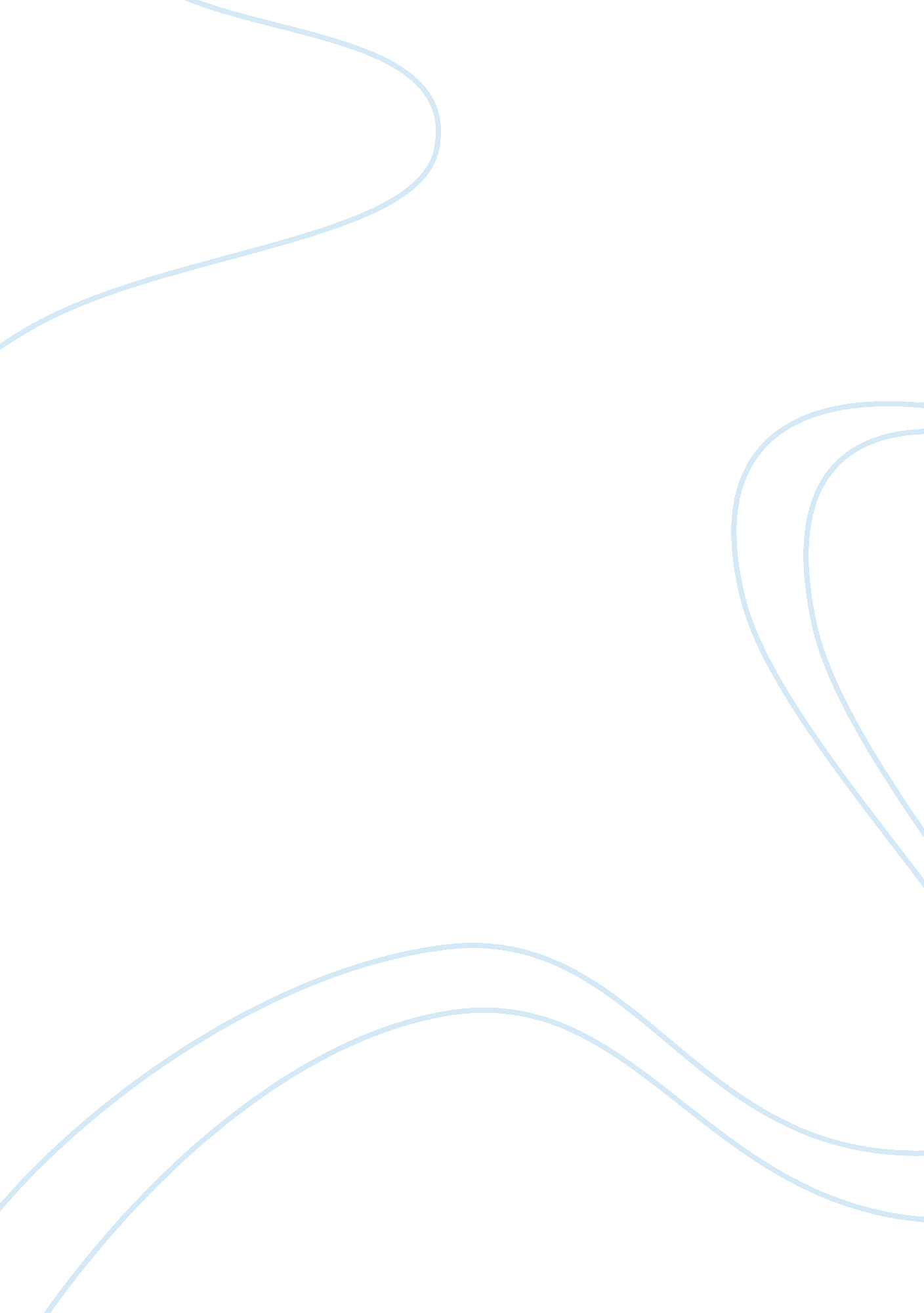 Examining the conceptual framework of feminism essay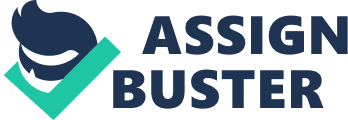 The conceptual model of feminism, as a reactionist political orientation, fundamentally consists of ‘ power, ‘ ‘ woman, ‘ ‘ rights, ‘ and ‘ equality ‘ . The same can be said of African feminism, which has on its precedence list such ends as self-government, which have economic overtones sewn on a mercenary metaphysic. African womanism, despite its pretenses to seeking co-operation or its protagonism for mutuality between work forces and adult females, uses a theoretical account of conscientisation of adult females that is foreign to Africa, and runs the hazards of obscurantism, obscenity, inauthenticity, and irrelevancy. To set it enigmatically, African womanism ‘ ca n’t desire and ca n’t non desire ‘ work forces at the same clip. Although gender has made enormous paces in conscientising adult females about their plight vis-a-vis male-dominance, its hereafter in Africa demands that it re-position itself suitably. At least it must re-think three theories, that is, the labor theory, economic theory, and societal theory. Africa ‘ s modern-day socio-political scene depicts theoretical and practical confusion of gender with feminism or, for that affair, gender with wide emancipatory motions, such as African womanism, which however use gender theory as an rational tool for critical analysis for the purportedly prejudiced societal, spiritual and political organizational constructions. Feminist minds loathe these constructions because they see in them deliberate mechanisms for suppressing or marginalizing adult females. This subjugation of adult females characterises the present economic inegalitarianism in a male-dominated position quo. Consequently, it is argued that these male-founded and male-dominated constructions can merely be changed so as to render them balanced or just if and merely if radical steps are employed. The usual elements of such debaters form a category of people called feminist ideologists. Feminist ideologists are those people, male and female, minority or bulk in one state, who portion the thoughts or beliefs or attitudes of male-dominance over adult females. They tend to look at society in one manner ; they are surely unhappy, disgruntled and critical of what they see about them as compared to what they would wish to see. The rational justification of their discontent and critical attitude is rather another thing. Insofar as feminism comprises people, who portion one set of thoughts or Where is the Foundation of African Gender? beliefs or attitudes as a group or community and who are ( radically ) organised, feminism is an ideology, 1 which is posited to displace the predominating male-dominated political orientation. It is the nucleus of an political orientation or the ideological nucleus, which is the most hard portion to alter because it is the worldview of the people. The ideological nucleus consists of the nucleus thoughts, nucleus beliefs, or nucleus attitudes of a people. By deduction, if the nucleus thoughts, beliefs, or attitudes are purged out so the people ‘ s practical world is annihilated. The radical spirit is germane to any feminist ideologist because he or she believes that enduring and effectual alteration must be moral and rational. These despised lesson and rational values are in-built in society so that their remotion or decrease calls for a drastic revolutionist inspection and repair of the whole societal cloth. This drastic revolutionist inspection and repair of society must be no less than a review of the prevailing political orientation because it purports to subject to rational examination, and finally rebut or reject predominating thoughts, beliefs, or attitudes, which are rationally undue or damaging to the place of adult females in society. And so feminist political orientation intents to make its ain better thoughts, beliefs, or attitudes. In other words, feminist political orientation creates its ain counter-consciousness, and finally its ain counterculture. This counterculture comprises a new set of beliefs and a new manner of life that is intended or hoped to dispute and finally expose the insufficiency of the prevalent civilization. Merely when the ideological nucleus of the prevalent civilization is removed and replaced by a new ideological nucleus can endure and effectual alteration occur. Any alteration less than that affecting the ideological nucleus is superficial or transitory. In a nutshell, feminism challenges the prevailing position quo and develops a counter-ideology that inquiries the prevailing position quo and so efforts to modify it. Feminism advocates change instead than order. It criticises the government in power and bing societal and economic agreements. It advances strategies for restructuring and reordering society. It generates political motions in the signifier of adult females ‘ s motions in order to derive adequate power and influence to consequence the alterations it advocates. Feminism is an political orientation of action for it motivates people to demand alterations in their life styles and to modify the bing societal, spiritual, political, and economic dealingss. It besides mobilises its followings and disciples to continue what they value. 2 Ultimately, feminism is political and radical. The radical touch of feminism has historically at times sanctioned the usage of violence, 3 which has non precluded bloodshed. Gender believing adopts this feminist stance, with small or no alteration or retouching and with few or no disclaimers, so that it is conventional gender believing to situate work forces as the culprits of female-oppression and favoritism in a society which is viewed as male-dominated, a society in which this sad scenario is ingrained in the cloth of the prevalent political governments, and where the societal, spiritual, political and economic dealingss and constructions are arranged so as to encompass and advance inequality between work forces and adult females. The consequence is that the gender paradigm centrally addresses the jobs of equality and autonomy rights, more or less zeroing on a discrepancy of welfare-state political orientation. Gender minds see no demand to take cautiousness in separating gender-ism from feminism. Feminism is taken for granted as the appropriate seed and vehicle of gender. In modern-day literary circles, the philosophical presuppositions of gender thought and pattern are non put to a litmus trial because proving gender implies proving feminism, which, in any instance, has withstood many a important trial as evidenced by its record of continuity and victory particularly in Europe, Great Britain, America, Canada, and Australia. This being the instance, the cogency of popular gender-isms can merely be tested, or critiqued, against cross-cultural objectiveness. This paper argues that the deficiency of limit between gender and feminism leads to confusion of western feminism with gender. By anchoring itself in feminist political orientation, gender inherits most of the failings and deficits of western feminism. Gender finds its drift and manners of look in western feminism. Therefore, Africa needs to rethink a specific gender, which is appropriate to the African state of affairs in this new millenary. Conceptual analysis of gender and feminism becomes a job for a start because there is a overplus of such offers on the modern-day rational and political scenes. Below, merely extant literature is reviewed on the inquiry of gender and feminism in Malawi and elsewhere in Africa. In the instance of Malawi, merely a few representative documents are considered. Any other parts outside these documents are however worthwhile but really likely to be implicitly implicated and/or critiqued in one or more of the representative documents. The pick of the documents is free and deliberate: societal doctrine, instruction, faith, and environment, i. e. , undisputedly, some of the hottest beds of gender arguments and activism. At this occasion, it should be appreciated that African intellectuals have for some clip tried to gestate gender and feminism in their ain state of affairs. Equally far as philosophical authorship is concerned in Malawi, Hermes Chidam’modzi was 116 Where is the Foundation of African Gender? the first to notice and so review this confusion between gender and feminism in the ninetiess. Feminism is a consecration of the moral and rational and therefore cosmopolitan values of equality supposedly denied of adult females by the laterality of males over adult females and the inviolable political orientations developed in society to legalize and perpetuate male-dominance. Thus conceived, feminism as a western ultraconservative and inviolable political orientation is non African in beginning and development so that the modern-day gender parlance is non a full theoretical model and look of the paradigm of African gender. This construing of gender invokes three of import ideas: ( 1 ) Gender does non intend and is non adult females. ( 2 ) Gender emerges in a specific state of affairs picturing inegalitarianism embedded in societal constructions where one sex ( male or female ) is on the losing side. ( 3 ) Gender is a societal concept of sets of behaviors, temperaments, thoughts, beliefs, values, and attitudes of adult male and adult female. ( 4 ) Gender has a strong mercenary inclination, for it grounds adult females ‘ s qualities or manners of action in adult females ‘ s day-to-day lives in a spatio-temporal-specific resource base presumptively conditioned by a sexual division of labor. Insofar as it is situationally embedded in the society ‘ s power dealingss, gender is a reaction to constructed, i. e. existent or imagined, male- laterality and female subordination. Gender therefore conceived becomes an branch from feminism. 28 The history of feminism is marked by two ends: equality and rights. Pioneer American women’s rightists like Susan Anthony and Elizabeth Stanton had to conflict it out with work forces for their right to vote as peers with work forces by dint of creative activity. In the yearss of old, liberalism provided the initial impulse toward the release of adult females from societal bondage. To adult females ‘ s letdown, many a revolution ( like the American Revolution in 1776 and the Gallic Revolution in 1789 ) and patriotism did non specifically deliver them from subjection by work forces. Social inequalities continued to predominate in the ‘ new and independent ‘ provinces. Britain, America and the Continent of Europe clearly illustrate the sulky gait of adult females liberation advancement ; Switzerland is the last European democracy to allow adult females suffrage in 1971. Despite the catholicity of female subordination and male domination, the African adult female ‘ s state of affairs is bound to do her leery of western feminist discourse, which is largely the experience of the 20th century middle-class adult female in an industrial sexual division of labor. For the western adult female of that epoch it was merely natural for her to shout for balance of power. The feminist battle was a battle for power. She made tonss of additions ; her emancipatory attempts bore her more equality with work forces, more rights, and easier entree to resources, addition in chances or inducements, particularly in the populace sphere. The yardstick was ever her ‘ more privileged ‘ male opposite number in the already privileged middle-class. In labor, this historicity of western feminism has led to the misconception that adult females were entirely contending for the ‘ soft ‘ or ‘ top ‘ occupations such as company executive, director, premier curate, parliamentarian, physician, intelligence editor, professor, pilot ; surprisingly, the adult females ne’er zealously fought for ‘ rough ‘ occupations such as mortician, trench-digger, dockyard worker, heavy industrial worker, soldier, 30 or night-guards. In its counter-critique, western feminism penetrated the ‘ rough ‘ occupations ; finally, the West saw more adult females applied scientists, adult females soldiers, and police matrons, therefore virtually transforming western society into a ‘ unisex ‘ nine. In the inter-war period, and much more vehemently after W. W. II, feminist minds zeroed on matrimony as the title-holder of female subordination, and so they strongly argued that the destruction of the matrimony establishment would automatically take to entire adult females release. It was so a normal spectacle for a adult female women’s rightist to be unquestionably non-married, although she could be attached and have kids. Domesticity, kid raising, or whatever household life stands for, was looked upon as an hindrance to adult females engagement and engagement in public life, particularly to public employment. The feminist propaganda so narrowly construed was reduced to a feminist battle for infinite and clip in the public domains of life particularly the workplace, which was supposed as a preponderantly male district. Two constructs dominated and still rule the western conceptual model. Western gender classs drearily fail to supply a gender conceptual model for the African adult female. For case, the class of ‘ power ‘ can non be used to gestate gender in Africa. To reason that a certain normative construct like ‘ power ‘ has a gender significance is to claim that its societal use, at least in portion, is non what it ought to be for grounds that have to make with gender To claim further that the use does non command catholicity and objectiveness, due to considerations of differing hermeneutics, i. e. reading as grounded in historicity and context is non to recommend gender agnosticism. Although the empirical worlds of adult females global are different, this paper argues for the forsaking of gender exclusivity in the face of every bit viing, pressing and appealing discourses of, say, ethnicity, racism, and ‘ class ‘ . In western traditional masculinist literature, power is viewed as inhibitory, poured from a leviathan above to his topics below. The topics are said to necessitate the powerful leviathan because without him, they lack security, peace and wellbeing. In that western literary universe, power is obviously and steadfastly associated with the male and maleness, like virility, therefore arousing the animalism of power. The correlative of adult male, adult female, is hence powerless. So when women’s rightists wrote about ‘ power over our organic structures ‘ and ‘ power of our lives ‘ they were utilizing the really same construct of power, which pervaded traditional masculinist discourses on power. They affirmed the male conceptualization of power instead than supplying an alternate. It comes to us as no surprise that modern-day gender minds mimic the same masculinist impression of power in speculating gender. They are non wary of historical, societal and political state of affairs of knowledge-claims. 32 Trapped in their ain ideological cocoon, the western women’s rightist adult females still think that western reason is the lone reason ; that western scientific discipline is superior to other signifiers of reason ( if any ) , so that in respect to, state, household planning scheme, African adult females have to be ‘ helped ‘ by their more scientific opposite numbers from the West. African adult females, so claim the western adult females, need to be conscientised because it is feared that the African adult females have internalised the subjugation or agony and therefore are in despairing demand of awareness runs by adult females energizers from the West. The western women’s rightists already fall quarries to the yet another political orientation of laterality they vehemently fight in their ain backyard. Western women’s rightists are wholly unmindful to the world of subject-object dealingss in research ; the world the assistant and the helped are peers as they each experience the other from the point of view of their ain state of affairss and background cognition and civilizations. Each one ( the assistant and the helped ) is the object of experience of the other so that objectiveness is someway tainted with subjectiveness. 31 Oshadi Mangena argues likewise that if one is attentive to differences of cultural beginning, sexual orientation and category, the impression of gender disintegrates into fragments and can non any longer be employed as a utile class. See K. Lennon and M. Witford, Knowing the difference: feminist positions in epistemology, London: Routeldge and Kegan Paul, 1994, pp. 275-282. 32 Annette Fitzsimons and Susan Strickland, Ibid. pp. 124 ; 265. 129 Nordic Journal of African Studies That the assistant enjoys the sole right to the objectification of cognition of the Other is an deep-rooted characteristic of western cross-cultural research, after all the assistant has scientific accomplishments or rational advantage over the helped, and this ontological agreement make the helped redundant in the objectification of cognition of the Other. The lone danger though is that the consequent assistants ‘ cognition is partial or fragmental. The deduction is that western women’s rightists can non liberate the purportedly un-conscientised African adult females. 2. 2. 2 Woman Merely as the construct of ‘ human ‘ , as narrowly presented in western literature, fails to command objectiveness, the same literature fails to specify ‘ woman ‘ . ‘ Woman ‘ is conformable to many different things ; it is shrouded by ambiguities about its ontological position. It can arouse intrinsic features, like caring and love, but this slaps of essentialism, which does non hold many disciples in gender mainstreams. It can besides arouse familial relationships as the non-male member. Both of these evocations partly conceive ‘ woman ‘ for they are normative since they are descriptive of a set of societal facts or dealingss. As such, adult female has no characterizable content and therefore the challenge from postmodernist thought that ‘ woman ‘ is non descriptively equal since, it is observed, ‘ woman ‘ is cross-culturally different. Harmonizing to postmodernists, ‘ woman ‘ imposes integrity over empirical reality. 33 Postmodernism rejects the Enlightenment and the humanist givens of admirations of ground. The Enlightenment is rejected because of its fear of masculine ground at the disbursal of sensualness ; humanitarianism is rejected because of its entreaties to cosmopolitan subjectiveness or the human status. Alternatively of seeking ‘ sameness ‘ postmodernism celebrates ‘ difference, ‘ fondness and multiplicity. It detests the hunt for coherency and yen after the ‘ right ‘ ( or Platonic or Kantian ) solution. Postmodernist feminism every bit opposes a hermeneutic parochialism of the present over the past or frailty versa — of seeking for a individual given end, a individual representation of world. This new trade name of feminism transcends the historicist acknowledgment of the inevitable distinctive feature and contextuality of human idea and pattern and hence it advocates the continuity of duologue between middlemans, between text and translator, and between capable and object, with no advantage, pronounced end or world. This postmodernist re-orientation of feminism is a calculated measure off from essentialism and universalism: marginalization and exclusion of the Other. 34 It puts accent on specialness and multiplicity with due attending to difference, diverseness and venue. But postmodernists besides impose a tough demand on gender minds: why should the absence of facts for 33 See Alessandra Tanesini, Ibid. pp. 211-212. 34 See Susan Strickland, Ibid. pp. 266-7. 130 Where is the Foundation of African Gender? description of adult female precludes the claim for the impression of adult female, even where the ownership of the impression may non justify the description or analysis of the same? Even the points of convergence of feminism and postmodernism are non equal evidences for their preparation of their purported common purposes because their concept-lingualities are different. For illustration, their significances of a construct like ‘ difference ‘ are different. In postmodernism, ‘ difference ‘ is acknowledged as typical of human experience worldwide ; it is at the same clip evaded as a menace to dominant positions of understanding or interpreting world. It is consistent within postmodernism to show that ‘ woman ‘ was all along acknowledged as different but was included in cosmopolitan humanity in name merely by the ruling work forces. Feminists believe that the ‘ dominant political orientation ‘ in universe history is the root cause of the subjugation of adult females by work forces. In Rousseau ‘ s linguistic communication of ‘ right, ‘ the emancipation of western adult female, albeit perceptibly uncomplete as we enter the 3rd millenary, began every bit late as mid 19th century. However, feminism does non reason for the mere recognition of ‘ difference ‘ ; adult females ‘ s experience and positions should be noticed and heard along with dominant male experience and positions. Feminists complain bitterly that that the dominant positions are sole of adult females because they are ideological and hence faithlessly, since they are interested and deformed. Feminists are non content with their inclusion in or numerical add-on to cosmopolitan humanity as read in broad or Marxist theories. Whereas postmodernism Michigans at the acknowledgment of ‘ difference ‘ , feminism postulates ‘ difference ‘ as a challenge, a paradigm of its critical duologue with its state of affairs, by, present and future. The construct ‘ woman ‘ is thrown into serious uncertainty because the impression of gender itself is easy modeling due to its clannishness. What is being advocated alternatively of gender is a multiplicity of individualities ; for case, if one widens one ‘ s skyline, one can non neglect to gain that differences of cultural beginning and category, sexual orientation ( homosexuals and tribades ) , should be priority points on the release docket. In malice of its utility in certain emancipatory undertakings, ‘ woman ‘ as a gender class stands to oppugn now because it has dawned on modern-day gender minds that ‘ woman ‘ is basically embedded in misogynist literature and that it is contributing to, and promotes, exclusionary patterns. In short, a feminist study of western linguistic communications shows that the significance of some words, such as ‘ power, ‘ ‘ woman, ‘ ‘ human, ‘ ‘ reason, ‘ depicts gender prejudice against adult females ; the words are non cosmopolitan. The concept-lingual beginnings of western right-winger discourses, like feminism, are liberalism or Marxism in their barbarous onslaught of their several archrivals, dictatorship, and capitalist economy. Ironically, Karl Marx did non straight address the specific state of affairs of adult females. He presumed that his communism would supply release for adult females merely as it would for all the exploited multitudes and underprivileged minorities, male and female. 131 Nordic Journal of African Studies Friedrich Engels ( Marx ‘ s life-time friend, economic defender, co-author, and Marx ‘ s editor ) besides narrowly attributed adult females subjection to belongings relationships of the connubial household merely in capitalist societies ; he remained deaf-and-dumb person on the world of their ‘ enslavement ‘ in non-capitalist societies including communism and matriarchal societies. Marxism and capitalist economy can non be plausible concept-lingual beginnings for the gender motion in the new millenary since both of them are political orientations of struggle: they pit adult male against adult male ; the province exploits the proletariat-worker in the former, whereas the capitalist boss exploits the laborer in the latter. The importance of reliable constructs of gender demands to be stressed. More significantly, the important construct of ‘ power ‘ demands to be unequivocally stipulated in modern-day gender idea and pattern. The feminism of the 1970 ‘ s and 1980 ‘ s right revealed that the constructs that are presented to us as cosmopolitan and trans-historically valid really embody male prejudices. For illustration, normative constructs such as ‘ reason, ‘ ‘ science ‘ and ‘ knowledge ‘ fail to go through the gender universalisation trial, so to state. Even if these normative constructs embody ideals and express values, they however prescribe and evaluate behaviors in male-perspectives and so the values they express and ideals they embody are far from cosmopolitan. Normative constructs map as descriptions of the indorsements of a specific society, and are faithful to past use. Hence the ailment that feminism has taken the experience, i. e. marginalization, of white in-between category adult females to be representative of all adult females. The glowering failing of these normative constructs is that they leave small or no room for dissension or difference within a state of affairs like a community. Conformity is the order of the twenty-four hours since they are treated as truth-conditions, alternatively of being emendations of current idea and action. These modern-day women’s rightists fear that these values and ideals are codifications of norms modulating maleness, where the adult female ‘ s ‘ normal ‘ is venue of the domesticity of the household, i. e. the private domain of life. What current gender idea demands is the development of ongoing societal pattern. It should prosecute in rating of these constructs and act upon the development of societal pattern in respect to concept-usage. 3. GENDER AND FEMINISM: THE AFRICAN SCENARIO The statement that African adult females can non place with dogmatist western feminism comes with telling force because the cognition and experience of African adult females have been ignored or marginalised by a feminism that reflects merely the positions of white western middle-class adult females ; that it indulges in false universalism and lacks critical consciousness of its state of affairs are simple illations drawn from the statement. Its construct of ‘ woman ‘ remains debatable and hence asinine because its ‘ woman ‘ is intended to deny axiomatic differences between adult female and adult female in state of affairs and experience, 132 Where is the Foundation of African Gender? privilege and power. It is excusatory of the distinctive features of ‘ woman ‘ since it misconceives them as functional and non as formal differences ( from ‘ man ‘ ) . As a consequence, its content and intent are non based on existent commonalities between adult females but on the experience and involvements of some adult females who have the place and ability to enforce upon ‘ other ‘ adult females their ain foibles, footings and definitions, i. e. what they mean for themselves and others. For case, when western feminism seeks to equilibrate or change by reversal the societal graduated tables, it employs conceptual mutual oppositions such as nature-culture, strong-weak, reason-intuition, public-private, male-female-neuter sexual division of labor. To explicate the place of adult females, it says adult females are closer to nature ; they are more intuitive ; they are more private or close, etc, non cognizing that it merely endorses masculinist ( and therefore exploitable ) point of views about ‘ woman ‘ . Indeed feminism lacks a critical consciousness of its state of affairs. Feminism is non in duologue with its context, past and present, and hence can non be used to hammer emendations to any society, which cries for transmutation of societal dealingss. Feminism is engaged in a soliloquy, which mistakes its ain ventriloquy for effectivity since it is falsely generalising and insufficiently attentive to historical and cultural diverseness. Another unwelcome characteristic of western feminism is that, although it borrows critical tools from other emancipatory theories like Reformation, liberalism and Marxism, it does non set itself frontward to disputing other signifiers of subordination like bondage, colonialism, racism, and their accompanying biass and composites, which affect adult females every bit good. Its clannishness to the western middle-class adult female ‘ s experience undermines its catholicity and objectiveness, and hence puts to serious uncertainty its relevancy to the African adult female of the same era. 35 Worse still, its silence could easy be interpreted as its acquiescence to slavery, colonialism and racism, experiences that western middle-class work forces caused on both African adult females and work forces. Though non alone, the state of affairs of the African women’s rightist and that of the Western women’s rightist would non retroflex. An African adult female by and large finds herself in a societal scene where ‘ power ‘ might non be the paradigm of interpersonal life. Jobs are merely every bit difficult to acquire for a female as they are for her male opposite number. In a matrimonial state of affairs, for illustration, she may distribute with the conflict of equilibrating it out with her allegedly dominant male spouse in footings of sexual division of labor, affecting child-care and domestic jobs due to the scenario of dependence, a creative activity of the drawn-out household. Dependants fill in as subsidiary or foster female parents or male parents and as unofficial amahs or cooks, etc. Even if dependents were non about, engaging domestic staff would be more low-cost in her society than it would be in the West. As is good known, in the West, it is about impossible to engage domestic staff. 3. 1 TRADITION VERSUS MODERNITY: SOCIO-POLITICS IN CONTEMPORARY AFRICA Transformation is a rare happening in Africa. Possibly degeneration, instead than development or revolution, is the modus operandi for societal transmutation in Africa. The interface of the yesteryear and the present may non be contributing to the development of extremist gender even among urban or elect adult females. Past attitudes and values tend to phase out far excessively easy under the weight of new attitudes and values. The usual conceptualization of ‘ woman ‘ both among the rural and urban common people might hold more conservative undertones than extremist gender theoreticians wish. In Malawi, for case, even after the legal abrogation of the ‘ indecent frock codification, ‘ the adult female in pants or mini-skirt hazards classification as a title-holder or booster of moral depravity. The go oning scenario of depriving off mini-skirted metropolis adult females by sellers is testimonial plenty of these slow-dying conservative undertones even in the urban or modernized countries of Malawi. Radical gender might be undaunted by this current negative public response of pants and mini-skirts in Malawi, disregarding it as a primary reaction of a clump of male barbarians. Time entirely will mend this negative attitude ; gender militants console themselves. At this phase though, these attitudes should be of great concern because it is non unusual for extremist gender adult females lobbyists to see resistance and ‘ disapproval ‘ from fellow adult females. Another world that might forestall reproduction of western gender in Africa is the societal history of Africa. It is hard to place the dominant political orientation for African societies outside Africa ‘ s recent experience of slave trade, colonialism, and patriotism. However, anthropology and archeology, which pretend to delve deeper into Africa ‘ s yesteryear, and re-construct the Antique Africa predating the three recent experiences of Africa, reveal to us that there are matrilinear and patrilinear societies in Africa. In the patrilineal societies, for illustration, Ngoni, Tumbuka, Sena, Ngonde in Malawi, males are dominant. However, loosely talking, in matrilinear societies adult females are more ‘ powerful ‘ than work forces, an issue that is accentuated by the hubbies ‘ settling in their married womans ‘ small towns upon matrimony. One would anticipate that in a scene where land is the most valuable belongings, due to reliance on agribusiness, a landholder would command a batch of power and influence. Husbands, as co-opted landholders, will in rule and pattern have less power and influence than their married womans. Therefore, if the western gender ‘ s ‘ power paradigm ‘ is anything to travel by, the matrilineal society depicts a reversal of the western gender theoretical account. In Malawi, Chewa, Yao, Mang’anja and Lomwe societies are mostly matrilinear in rule. The Tonga of the northern shore of Lake Malawi can be included in gender-wise peculiar cultural groups although the Tonga are bi-lineal. In these cultural groups, one must separate the formal from informal power constructions and manners of societal administration ; in the formal power scene, that is the traditional chieftainship, heads hold merely symbolic power since what they execute in populace is mostly the consensus, or the communis sensus, of the opinion 134 Where is the Foundation of African Gender? Unlike feminist scholarship in the West, feminist theory and scholarship in Africa have formed neither a neatly represented field, nor one firmly rooted in theoretically-inflected political relations. With the consolidation of Western feminisms between 1960 and the early 1980s and the growing of the alleged 2nd moving ridge, clear political and rational traditions were formed about extremist, broad and Marxist/socialist feminisms. Subsequent feminisms Drew on or deviated from these places to prosecute progressively with theories and political relations emerging in the 1890ss. African theories and adult females ‘ s motions have taken really different waies. In certain ways, African theories and adult females ‘ s motions have been closely linked to political relations, although this political relations has non ever been specifically feminist. During the late 1950ss and 1960ss, African adult females were drawn progressively into national release battles, with gender political relations holding sidelong filtered into broader mobilization against colonialism and category subjugation. While the adult females ‘ s motions formed at this clip were non clearly feminist, they indicate a tradition – dating from the 1950ss – of adult females organizing around the web of gender, race and category dealingss. This distinguishes tendencies in Africa from forms in the West, where it was truly merely from the 1880ss that feminist theory and political relations began to admit how pivotally category, race, ethnicity and other societal dealingss influenced gendered battles. African theories, like adult females ‘ s motions, have explicitly and consistently focused on the scope of discourses and power dealingss that form “ gender ” . Yet superficially similar statements about the interconnection of race, imperialism and gender are underpinned by really different political and theoretical foundations. Tracing the development of this statement among African women’s rightists is hence of import, peculiarly because “ African feminism ” is frequently pigeonholed as a homogeneous organic structure of culturally fringy ( or oppositional ) pattern and cognition. Feminists ‘ differing positions about the link of imperialism and gender besides uncover the different rational and political bequests of feminisms on the continent. Assorted observers have observed that the startup of feminist scholarship and adult females ‘ s surveies in Africa was non linked to the consolidation of a adult females ‘ s motion in a manner similar to the early connexions between academe, the adult females ‘ s motion and feminist activism in the West. It is of import to observe, nevertheless, that the connexions between Western feminist activism and academe are mostly a bequest of the yesteryear. More late, academic feminism and feminist activism have growing further and farther apart, with much of the path-breaking scholarship in theory or different subjects holding small or no connexion to feminist activism and gender protagonism. In contrast, the connexions between feminist activism and academe in Africa have frequently been increasingly strengthened, with many faculty members working to infix their voices into policy-related and developmental work and to free the province ‘ s monopoly over development schemes and gender protagonism. Presently, the cult of fear that has developed around famed women’s rightists – like Gayatri Spivak, Rosi Braidotti or Judith Butler, every bit good as bookmans who have settled in the United States such as Ifi Amadiume [ 13 ] – is unusual to most parts of Africa. Here, taking women’s rightists like Pat McFadden, Fatou Sow, Ruth Meena, Sylvia Tamale, Bolanle Awe, Amina Mama, Zenebeworke Tadesse and Sylvia Tamale among many others, frequently work collaboratively, on a regular basis take part in protagonism and applied work or adult females ‘ s motions, seldom confine their energies to conventional university-bound scholarship, and are non defined as icons in ways that their opposite numbers are in the United States, Britain and Western Europe Despite these contrasting histories, the beginnings of Western feminisms in a strong adult females ‘ s motion are different from its beginnings in Africa. Factors like the influence of foreign engineerings of gender and a donor-driven development industry, limited support and weak institutional and political links among bookmans and militants on the continent have all affected organic connexions between research and composing on one manus, and activism on the other. Tracing the beginnings of African feminisms therefore proves more complicated than is the instance with Western feminisms. African theories have grown out of the typical brushs of peculiar authors or adult females ‘ s motions with local and planetary procedures. In what follows, I explore these brushs by placing four key flights in theoretical developments on the continent. I show that the four waies traced below have been shaped by the distinguishable brushs of open uping gender bookmans with adult females ‘ s motions and with different local and planetary procedures. Among the first women’s rightists to realine apprehensions of gender and feminism from an African position were Nawal EL Saadawi, Ama Ata Aidoo, Molara Ogundipe and Chikwenye Ogunyemi. Often motivated by their reading of African adult females writers who did non conform to Western thematic outlooks and signifiers, these minds and authors were concerned chiefly with experiential inquiries, concentrating frequently on the extent to which African adult females ‘ s composing and political look registered a alone battle with subjectiveness and gendered societal and psychological experiences. Their overarching concern was the patriarchal character of imperialism and the manner that African adult females ‘ s gendered individualities necessarily revolved around racial, colonial or imperial domination. Ogunyemi, the Nigerian literary critic, hence argued that black adult females authors “ are distinguishable from white women’s rightists because of their race, because they have experienced the past and present subjection of the black population along with present twenty-four hours subtle ( or non so elusive ) control exercised over them by the foreigner Western civilization ” ( 1984: 64 ) . This concern led authors to contend apparently cosmopolitan accounts of gendered subjectiveness and experience developed by open uping feminist literary critics like Elaine Showalter, Mary Eagleton, Susan Gubar and Annette Kolodny. African critics and authors made intercessions into mainstream women’s rightist idea at the same clip that third-world women’s rightists like Chandra Mohanty or Trinh T Minh-ha ( 1989 ) and Afro-american critics like Deborah McDowell ( 1986 ) and Barbara Smith ( 1986 ) were disputing certain North American women’s rightists ‘ occlusion of racism and classism in certain feminisms. Park to both the North American and African intercessions during the late 1970ss and early 1880ss was a strongly reactive and polemical inclination. This is epitomised in Barbara Smith ‘ s claim that “ When white adult females look at Black adult females ‘ s plants they are of class ill-equipped to cover with the nuances of racial politicsaˆ¦ Until a Black women’s rightist unfavorable judgment exists we will non even cognize what these authors mean ” ( 1986: 170 ) . In similar ways to Smith, many African theoreticians concentrated on specifying African women’s rightist theory in footings of what Western women’s rightist theory was non. This orientation fostered emphasized schemes of selfnaming to signal an angry rebelliousness of imperial control, hushing and deceit. Pre-eminently reactive currents among many African women’s rightists, consolidating a planetary examination of Western feminism among culturally fringy and third-world women’s rightists in the 1880ss, continue to inflect the tenor and ends of a major strand within African women’s rightist idea. Deborah McDowell, herself backing alternate black feminisms in the 1880ss, criticised the tradition of angry disapprobation among Afro-american women’s rightists in the following manner: “ Black women’s rightist scholarship has been unquestionably more practical than theoretical, and the theories developed therefore far have oftenaˆ¦ been marred by mottos, rhetoric and idealism ” ( 1986: 188 ) . McDowell pinpoints a knee-jerk preoccupation with rebuttal and noncompliant self-affirmation, a preoccupation which has taken anterior topographic point over strict analysis, geographic expedition and the definition of long-run alternate political visions. “ Womanism ” , espoused by a figure of African and Afro-american women’s rightists, originates in this tradition of angry denouncement. Believing that much feminist nomenclature does non adequately address the locations or experiences of adult females in Africa, bookmans like Chikwenye Ogunyemi, Hudson-Weems and Jane Splawn argue that the use of the term “ feminism ” recuperates an imperialist bequest. They hence turn to self-naming in order to redefine black ( African and “ Africana ” ) adult females ‘ s subjectiveness. The prominence of this tradition of separationist and, to a big grade, reactive scholarship, is apparent in the diary, Womanist Theory and Research: A Journal of Womanist and Feminist-of-Color Scholarship and Art [ 14 ] , every bit good as in the increasing growing of womanist research and scholarship today. Importantly, womanism has been embraced more readily by extremist African- American adult females than by adult females within Africa. This is likely the chief indicant of the weight accorded to selfnaming and polemical reaction in state of affairss where minority groups of extremist adult females challenge acute experiences of hushing, cultural domination and deceit. At the same clip that many theoreticians, turning chiefly to African adult females ‘ s experiential concerns, focused on rebuting mainstream feminisms, a figure of African bookmans defined precedences for feminist political relations and research by carefully construing African adult females ‘ s everyday and socio-political experiences. From the early 1880ss, Bolanle Awe, Christine Obbo, Fatima Mernissi, Pat McFadden, Zenebeworke Tadesse, among others, working as militants, authors and bookmans, broke silences environing adult females ‘ s subordination in the old ages of nation-building that followed battles against colonialism. The checked histories of Africa ‘ s adult females bookmans and militants in the late 1970ss and early 1880ss have yet to be documented as important chapters in the history of African adult females ‘ s motions. Fighting for liberty in relation to male-centred patriotism and post-independence nation-building, they wrote and worked under highly hostile conditions. The absence of institutional and political bases for their activism and composing meant that they frequently worked in isolation. Their migration from establishment to establishment, or from state to state testifies to conflicts to happen infinites for political look implicitly or explicitly censored in most African states. These experiences of marginalization, persecution and, in many instances, refugeeism are stating indictments of the to a great extent masculinist clime of the post-colonial province. Catherine Nelson captures the ethos in which these women’s rightists worked when she cites Geraldine Heng: “ The stateaˆ¦has divided modernisation into two distinguishable classs, technological and societal. Anything in the first class is positive ; anything in the 2nd class is negative. The African province thereby connected feminism to societal Westernization and therefore declared feminism unwanted and unsafe ” Covering with topics that spanned gender, adult females ‘ s work and political administration, these women’s rightists introduced adult females ‘ s rights discourses into public arguments environing post-independent nation-building. Their theoretically implicative and cross-disciplinary geographic expeditions of African adult females ‘ s economic, societal, personal and political battles led them to show that African adult females ‘ s subjectivenesss and battles ever encoded the link of imperialism, race and category. Concentrating non so much on how adult females in Africa differed from adult females in the West, as on the typical economic, political and cultural quandary facing African adult females, their work moves far beyond polemical review of Western feminism to signal the growing of historically-grounded analyses of African gender political relations. These authors have straight articulated dockets for adult females ‘ s motions in Africa, and, in the old ages after decolonization in the 70s and early 80s, shaped the extremist analysis of adult females and gender that succeeded the accent on adult females ‘ s engagement in patriotism. It should be stressed that a important organic structure of certification and research on adult females ‘ s nationalist engagement celebrates their political engagement without reflecting the gendered parametric quantities of this engagement. In southern Africa, a bookman like Pat McFadden, editor of the women’s rightist diary SAFERE ( Southern African Feminist Review ) , or Christine Obbo, a Ugandan women’s rightist who dealt with adult females ‘ s work, or Molara Ogundipe, working extensively on the connexions between adult females ‘ s voices, adult females ‘ s bureau and African women’s rightist political relations gave of import way to the focussed gender analysis that surfaced in the post-colonial period. Many of today ‘ s research webs and adult females ‘ s administrations partially take their drift from the penetrations which this first moving ridge of post-independence women’s rightists defined – frequently in the face of tremendous ill will from the patriarchal institutional environments in which they were situated. Certain claims that “ gender ” is a foreign infliction that distorts pre-colonial worlds tend to stamp down the hierarchies in which African work forces and adult females were situated, even though these hierarchies did non needfully reflect the constructs and theoretical accounts that most women’s rightists assume. Overall, nevertheless, the huge organic structure of work that revisits pre-colonial societies to develop epistemic reviews of feminist constructs has been a polar strand – with the potency for directing farther geographic expedition – in African-centred theory. This work marks a general progressive displacement in the manner that feminist bookmans located in the West have been nearing gender dealingss and adult females ‘ s experiences in the 3rd universe. In peculiar, it transcends representations of African adult females as homogeneous cyphers, a tradition that finally reinforces self-satisfied selfrepresentations of enlightened western feminism. Yet it frequently differs in orientation from the work produced by feminist bookmans who live or have worked extensively in Africa. Attention to the link of race, imperialism and gender has become de rigueur for most women’s rightists, and many have been carefully self-reflexive in their work. But the penetration of African-based bookmans whose research and scholarship has fused with political activism and lived experiences of the concerns about which they write, rings with a particular urgency and forms historicallygrounded and activist-oriented scholarship in typical ways. The four theoretical flights traced above, each rooted in distinguishable histories and in critics ‘ rational and political locations, all focal point on the link of race, category and imperialism. One, pulling together African and Afro-american adult females, emerges out of opposition to acutely-experienced signifiers of dominant feminism and an experiential impulse towards self-naming ; a 2nd is shaped by activism, empirical observation and close analysis of African adult females ‘ s experiences, a 3rd frequently takes resort to post-structuralism while retaining a focal point on African rational dockets and political relations, and a 4th, located in the West, is shaped chiefly by an rational clime of post-structuralist and particularly post-colonial enquiry. Much of the work produced within these flights highlights a cardinal distinguishing characteristic of African theories, viz. that advocates by and large integrate speculating with sociological, historical, literary and other surveies. In fact, theory developed by African women’s rightist bookmans frequently proves hard to define. Two chief grounds explain this. One is that printing, institutional and research resources in the West encourage specialization and comparatively well-funded research. Western feminist scholarship is hence grounded in a supportive stuff base, with this easing a organic structure of specialized work frequently based on old ages of dedicated academic research within clearly delineated Fieldss. Many feminist bookmans based in Africa have had far fewer of these stuff and structural advantages. Consequently, they have non had the chances to consolidate theoretical research in the specialized ways that many other feminist bookmans have. It is apparent, so, that the growing of African women’s rightist theory and specializer research has frequently been constrained by limited resources and hostile institutional and political contexts. This state of affairs has well fostered the hegemony of metropolitan theories. The extremely seeable, widely disseminated scholarship of women’s rightists based in the West, who focus on African contexts has become, irrespective of its quality, highly accessible and important. While African women’s rightist speculating on the continent has frequently been shaped by a peculiar battle with pattern and experience, it has besides drawn significantly on scholarship and theorising in the West. Likewise, Western women’s rightist scholarship has evolved in typical ways because of its battle with adult females ‘ s political and rational battles in the 3rd universe. Certain forms of influence and cross-fertilization have been mutual, progressive and reciprocally good. Other forms, stemming from the planetary laterality of Western rational precedences and from the diluting of feminist dockets by conservative political docket, have marginalised contextually-grounded theory. It is notable that the theoretical inflexion of much work runing from gender preparation and policy-making to instruction and academic research has been strongly influenced by conservative and technicist theories arising in the West, and particularly the United States. An influential orientation here has been broad feminism and the discourses of developmentalism and modernization to which it is linked. Broad feminism and the developmental paradigm interpret Africa from the position of its economic “ inefficiency ” . The prescription associated with this is that adult females of Africa should be concertedly “ captured ” by the planetary market and the economic enterprises of the province. council ; the consensus positions include determinations, advice and suggestions from adult females, say the head ‘ s siblings, aunts, female parent, partner. The head can merely underestimate the adult females ‘ s determinations at his/her hazard. For illustration, in Chewa society, there is a particular all-women council that nominates and elects the inheritor to the throne upon the death of a head. Its pick is irrevokable. In the informal power scene of matrimony, adult females are really strong, so that most matrimonies are wife-headed. The adult females non merely have land but besides a certain border of power over males on generative issues. Most frequently than non adult females make one-sided determinations on household planning. Furthermore, it is non uncommon for female parents ( -in-law ) to publish household be aftering intimations to their girls ( -in-laws ) . The kids belong to her. In a hapless economic environment, kids are invaluable assets, and so a big figure of kids are an addition in wealth for her. Suffering to the hubby who outlives his married woman while he is based in her small town and cultivating her land! To a tolerable degree, the more applicable pitch of gender gymnastic exercises is the in-between category African matrimony, a hapless and weak imitation of the western atomic matrimony. In this darkly glass-image of the western atomic household, determinations can be ( I ) syncratic, i. e. both modernized African partners making unfastened consensus on an issue ; or ( two ) autonomic, i. e. one partner doing their determination with small or no audience ; or ( three ) bossy, whereby the hubby or married woman issues edicts. The latter two manners of decision-making may do tenseness and lead to passing, delicate and symbolic test matrimonies. 4. 1 